             ҠАРАР                                                                                                    ПОСТАНОВЛЕНИЕ25 июнь  2018  й.                                                      №26                                       25 июня   2018 г.Об отмене постановления  главы сельского поселения Кызыльский сельсовет  № 21 от 13.07.2015 «Об утверждении Порядка организации сбора отработанных ртутьсодержащих ламп и информирования юридических лиц, индивидуальных предпринимателей и физических лиц о порядке осуществления такого сбора в границах  сельского поселения Кызыльский сельсовет муниципального района Альшеевский район Республики Башкортостан»Рассмотрев протест прокурора Альшеевского района № 18-2018 от 20.06.2018г., согласно   Федерального закона от 29.12.2014 № 458-ФЗ «О внесении изменений в Федеральный закон «Об отходах производства и потребления», отдельные законодательные акты Российской Федерации и признании утратившим силу отдельных законодательных актов (положений законодательных актов) Российской Федерации» п.3 ст.13 Федерального закона № 89-ФЗ, предусматривающий, что порядок сбора отходов  должен определяться органами местного  самоуправления, утратил силу.   Таким образом, принятие данного муниципального правового  акта в компетенцию органа местного самоуправления не входит. Исходя из вышеизложенного   п о с т а н о в л я ю:1. Отменить  постановление № 21  от 13.07. 2015 года  «Об утверждении                          Порядка организации сбора отработанных ртутьсодержащих ламп и информирования юридических лиц, индивидуальных предпринимателей и физических лиц о порядке осуществления такого сбора в границах  сельского поселения Кызыльский сельсовет муниципального района Альшеевский район Республики Башкортостан» 2. Обнародовать данное постановление в установленном порядке и  разместить на официальном сайте администрации сельского поселения Кызыльский сельсовет муниципального района Альшеевский район Республики Башкортостан.3.  Постановление вступает в силу со дня подписания.4.  Контроль за исполнением настоящего постановления возлагаю на себя.Глава сельского поселения  Кызыльский сельсовет                                       Х.Х.ХабибуллинБАШҠОРТОСТАН  РЕСПУБЛИКАҺЫӘЛШӘЙ РАЙОНЫМУНИЦИПАЛЬ РАЙОНЫНЫҢКЫЗЫЛ АУЫЛ СОВЕТЫАУЫЛ БИЛӘМӘҺЕХАКИМИӘТЕ(БАШҠОРТОСТАН РЕСПУБЛИКАҺЫӘЛШӘЙ РАЙОНЫКЫЗЫЛ АУЫЛ СОВЕТЫ)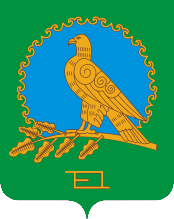               АДМИНИСТРАЦИЯСЕЛЬСКОГО ПОСЕЛЕНИЯКЫЗЫЛЬСКИЙ СЕЛЬСОВЕТМУНИЦИПАЛЬНОГО РАЙОНААЛЬШЕЕВСКИЙ РАЙОНРЕСПУБЛИКИ БАШКОРТОСТАН(КЫЗЫЛЬСКИЙ СЕЛЬСОВЕТАЛЬШЕЕВСКОГО  РАЙОНАРЕСПУБЛИКИ БАШКОРТОСТАН)